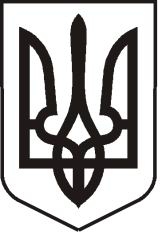 У К Р А Ї Н АЛ У Г А Н С Ь К А    О Б Л А С Т ЬП О П А С Н Я Н С Ь К А    М І С Ь К А    Р А Д А Ш О С Т О Г О   С К Л И К А Н Н ЯРОЗПОРЯДЖЕННЯміського  голови     «15» листопада 2019 р.	                    м. Попасна                                   № 02-02/263                     Про нагородження військовослужбовців з нагоди Дня Збройних Сил України                   З нагоди Дня Збройних Сил України, з метою відзначення військовослужбовців            2-го батальйону спеціального призначення (резерву) військової частини 3027 Північного територіального управління Національної Гвардії України (батальйон спеціального призначення «Донбас»), які визволяли та обороняли від російської окупації та незаконних збройних формувань місто Попасна в липні 2014 року,  керуючись п.20 ч.4 ст. 42 Закону України «Про місцеве самоврядування в Україні»:1. Вручити медалі «ЗА ОБОРОНУ ПОПАСНОЇ» (посмертно) та медалі «ЗА СЛУЖБУ УКРАЇНІ» військовослужбовцям  згідно списку (додаток).2. Контроль за виконанням даного розпорядження покласти на начальника організаційного відділу виконкому міської ради Висоцьку Н.             Міський голова                                                            Юрій ОнищенкоВисоцька, 2 05 65Додаток  до розпорядження міського голови від 15.11.2019 № 02-02/263СПИСОК для вручення медалі «ЗА ОБОРОНУ ПОПАСНОЇ»1. Рябов Руслан Костянтинович (посмертно) ; 2. Сиротенко Сергій Васильович (посмертно);3. Ульяницький Олег Миколайович (посмертно);	4. Самоленко Володимир Іванович (посмертно);5. Шабельний Олег Юрійович (посмертно);                                                        .СПИСОК для вручення медалі «ЗА СЛУЖБУ УКРАЇНІ»1. Шимков Сергій Володимирович - № 0939;2. Чмєль Андрій Володимирович - №0941;3. Кривенков Ігор Васильович - №0942;4.Ліхов Володимир Валерійович -№0943;5. Кулєшов Максим Юрійович-№ 0944;6. Гоча Балакашвілі -№.0946.         Заступник міського голови                                                           І.ГАПОТЧЕНКО